


AMRAP      - TIME CAP 12 MINUTES


1     PUSH-UPS    
1     LUNGES FORWARDS L+R=1
1     SIT-UP	
1     FLOOR TOUCH AND JUMP 
ADD EVERY ROUND 1 REPETITION TO EACH EXERCISE

HOW MANY REPS CAN YOU MAKE IN FOLLOWD ORDER IN 12 MINUTES? 
(Send answer to PT-HAARLEM)
-check video info before start and do a proper warm-up before you start the FIT-GAME 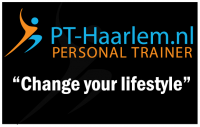 WEEK2GOAL TRAININGFIT AND HEALTH FULLBODYTRAINING METHODSAMRAP